ANEXO ÚNICO1.0 	OBJETIVODescrever o processo de requisição, planejamento e execução, controle, registro e relatório referente aos serviços e programas realizados pela Secretaria de Agricultura, Indústria e Comércio.2.0 	DOCUMENTOS DE REFERÊNCIA:  LEI 1.027/2013 Decretos RegulamentadoresProcessos Licitatórios3.0 	LOCAL DE APLICAÇÃO;Secretaria de Agricultura, Indústria e Comércio e Secretaria da Fazenda.	PROCEDIMENTOS OPERACIONAIS SOLICITAÇÃO DE SERVIÇOS:Consulta de débitos tributários, junto ao Departamento de Tributos, certificados através da emissão de Certidão Negativa de Débitos Municipal do contribuinte ou certificação pelo responsável em relatório emitido em conformidade com a demanda/necessidade, administrado pelos operadores internos do sistema de consulta;Verificar se o solicitante atende aos critérios do programa através da Consulta do Movimento Econômico, créditos de horas e outros eventuais créditos;Emissão do documento de Requisição de Serviços, em 3 vias sendo a 1ª via da Secretaria de Agricultura, 2ª via Agricultor e 3ª Bloco. Ou outro modelo de requisição instituído pelo programa;Lançamento das requisições autorizadas em planilhas próprias;EXECUÇÃO DOS SERVIÇOSOPERADORES:Distribuição das requisições autorizadas para os operadores, e a realização dos serviços nas localidades;Preenchimento, após a execução dos serviços, pelo operador de máquinas, do documento Nota de Serviço. Posteriormente, anexar a referida nota de serviço com respectiva requisição de serviços;  Encaminhar à Secretaria de Agricultura toda a documentação do serviço realizado – Nota de Serviço e Requisição para lançamento e controle; SECRETARIA DE AGRICULTURA:Lançamento dos serviços realizados na planilha Serviço Máquinas- controle operacional;Lançamento no Sistema TRGES – controle financeiro;Recebimento da documentação junto ao setor, dentro do período de referência, qual seja, de 1º a 25º dias do mês. Para os demais programas terá regulamentação própria; Emitir o relatório dos Serviços executados para controle;Emissão de relatório de entrega das notas e requisições de serviços ao Setor de Tributos, para lançamento e cobrança.DEPARTAMENTO DE TRIBUTOSRecebimento do relatório de serviços para cobrança e consequente lançamento junto ao sistema de operação Tributos.Emissão de relatório semestral de cobranças e arquivamento de todas as notas e requisições recebidas.5.0	REPONSABILIDADESAgricultor ou integrantes: solicitar o serviço junto à Secretaria da Agricultura por meio de assinatura da requisição de serviços ou requerimento, quando lhe for de direito e desde que esteja em dia com suas obrigações. Esta solicitação poderá, por agilidade e em casos específicos, ser atendida via telefone, devendo, posteriormente ser assinada pelo requerente ou responsável legal junto ao cadastro do bloco de produtor rural.Secretaria de Agricultura, Indústria e Comércio: efetuar as consultas de movimento econômico e consulta de débitos. Estando apto ao recebimento do serviço, o operador emitirá a requisição de serviços, e, posteriormente, dará andamento na demanda.Setor de Tributos: recebimento de relatório discriminativo de cobranças emitido pela Secretaria da Agricultura; lançamento dos créditos para cobrança, referente aos serviços executados; emissão de relatório semestral discriminativo e arquivamento das requisições e notas de serviço.6.0 	FORMULÁRIOS E MODELOSRequisição e/ou requerimentoNota de ServiçoPlanilha de Horas MáquinasPlanilhas do Excel7.0 	CONROLE E REGISTROSSistema TRGERSistema TRuralPlanilha ExcelRegistros FotográficosArquivamento individual de procedimentos executados no âmbito do programa   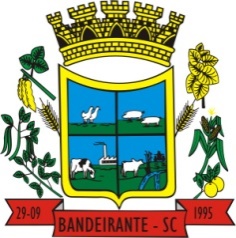 PROCEDIMENTOS OPERACIONAISPROCEDIMENTOS OPERACIONAISPROCEDIMENTOS OPERACIONAISUnidade:Secretaria de Agricultura, Indústria e Comércio e Secretaria da Fazenda.Solicitação de Serviços Solicitação de Serviços Solicitação de Serviços Processo:Solicitação, execução, registro e controle de serviços e programas realizados pela Secretaria de Agricultura, Indústria e Comércio.Identificação:POP/AGR/01/2016Versão: 01/2016Nº folhas:
03